CLEAN ENERGY INTERNSHIP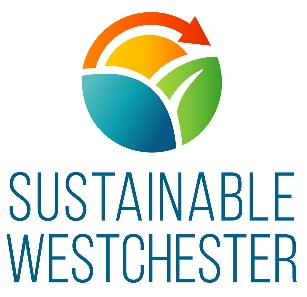 MARKETING & COMMUNICATIONS INTERNHours: Flexible. 15-18 hours a week for full time students. Eligible interns not taking classes can work up to 40 hours per week. PT or FT interns may participate in this program up to a total of 960 hours.  
Location(s): Mount Kisco, NY and currently remote via zoom, etc
The Organization
Sustainable Westchester is a nonprofit membership organization of Westchester County local Governments that facilitates effective collaboration on sustainability issues. The organization brings socially responsible, environmentally sound, and economically viable solutions that create healthy, resilient and sustainable communities. The Clean Energy Internship in Marketing & Communications
This position reports to the Director of Marketing, Communications and Outreach and will assist with development of various renewable energy projects to advance knowledge of clean energy initiatives.Successful candidates will be excellent communicators, with a strong interest in environmental issues and will work with our team to achieve the following Program Goals.Assist with monitoring active programs and developing strategic and tactical ways to improve themSubmit ideas for marketing programs designed to enhance and grow the organization’s umbrella brand and specific programsReport directly to the Director of Marketing in collaboration with the product team to create strategies, campaigns and deliverablesCollaborate with member municipalities’ key environmental and sustainability committees as a brand ambassador to ideate and bring campaigns and programs to executionAct as a resource to assist with completion of large projects.Skillset requiredKnowledge of marketing strategies, including continuing education of new marketing tactics and toolsStrong written and verbal communicationAbility to translate research into common languageProficiency with (Microsoft) work processing, spreadsheet and presentation softwareKnowledge of graphic design programs a plusAptitude with various social media platforms as well as the metric tracking toolsAbility to learn and process information quicklyExceptional organization, project and time management skillsAbility to work remotelyEligibility: Students will be required to meet one of the following eligibility requirementsA student attending or having attended a college or university located in New York State within the last calendar year;A New York State resident attending or having attended a college or university outside of New York State within the last calendar year; A 16- to 24-year-old participating in a work preparedness training program such as Board of Cooperative Educational Service (BOCES), technical high schools, AmeriCorps NCC, the Excelsior Conservation AmeriCorps, etc.; orA military veteran.
To Apply: Please forward your resume and cover letter to  HR@SustainableWestchester.org 
Learn more about NYSERDA’s Clean Energy Internship program here 